с. ТюменцевоВ соответствии с Федеральным законом от 06.10.2003 № 131-ФЗ "Об общих принципах организации местного самоуправления в Российской Федерации", Федеральным законом от 10.12.1995 № 196-ФЗ "О безопасности дорожного движения", Федеральным законом от 13.07.2015 № 220-ФЗ "Об организации регулярных перевозок и багажа автомобильным транспортом и городским наземным электрическим транспортом в Российской Федерации и о внесении изменений в отдельные законодательные акты Российской Федерации", законом Алтайского края от 05.05.2016 № 32-ЗС "Об организации транспортного обслуживания населения в Алтайском крае", постановлением Администрации Тюменцевского района Алтайского края от «__» _____ 2018 года № ___ "Об утверждении Положения об организации регулярных перевозок пассажиров и багажа по муниципальным маршрутам на территории муниципального образования Тюменцевский район Алтайского края" постановляю:1. Утвердить Положение о порядке проведения открытого конкурса на право получения свидетельства об осуществлении перевозок по маршрутам регулярных перевозок на территории муниципального образования Тюменцевский район Алтайского края (прилагается).2. Обнародовать настоящее постановление на официальном сайте Администрации Тюменцевского района Алтайского  края.3. Контроль за исполнением настоящего постановления возложить на и.о. заместителя главы Администрации Власову Л.В.Глава района 							Дитц И.И.Исп. Власова Л.В.Приложениек ПостановлениюАдминистрации Тюменцевского районаот «___»_____ 2018 г. № ____ПОЛОЖЕНИЕ О ПОРЯДКЕ ПРОВЕДЕНИЯ ОТКРЫТОГО КОНКУРСА НА ПРАВО ПОЛУЧЕНИЯ СВИДЕТЕЛЬСТВА ОБ ОСУЩЕСТВЛЕНИИ ПЕРЕВОЗОК ПО МАРШРУТАМ РЕГУЛЯРНЫХ ПЕРЕВОЗОК НА ТЕРРИТОРИИ МУНИЦИПАЛЬНОГО ОБРАЗОВАНИЯ ТЮМЕНЦЕВСКИЙ РАЙОН АЛТАЙСКОГО КРАЯ1. Общие положения1.1. Положение о порядке проведения открытого конкурса на право получения свидетельства об осуществлении перевозок по маршрутам регулярных перевозок на территории муниципального образования Тюменцевский район Алтайского края (далее - Положение) разработано в соответствии с Федеральным законом от 06.10.2003 № 131-ФЗ "Об общих принципах организации местного самоуправления в Российской Федерации", Федеральным законом от 13.07.2015 № 220-ФЗ "Об организации регулярных перевозок пассажиров и багажа автомобильным транспортом и городским наземным электрическим транспортом в Российской Федерации и о внесении изменений в отдельные законодательные акты Российской Федерации", законом Алтайского края от 05.05.2016 № 32-ЗС "Об организации транспортного обслуживания населения в Алтайском крае".1.2. Настоящее Положение регулирует отношения в сфере организации перевозок пассажиров и багажа автомобильным транспортом по муниципальным маршрутам регулярных перевозок муниципального образования Тюменцевский район Алтайского края и устанавливает условия и порядок проведения открытого конкурса на право получения свидетельства об осуществлении перевозок по муниципальным маршрутам регулярных перевозок на территории муниципального образования Тюменцевский район Алтайского края (далее - конкурс).1.3. Конкурс проводится в целях наиболее полного обеспечения и своевременного удовлетворения потребностей населения в пассажирских перевозках по муниципальной маршрутной сети, повышения безопасности дорожного движения, улучшения культуры и качества обслуживания пассажиров, развития конкуренции среди перевозчиков и регулирования рынка транспортных услуг.1.4. Предметом конкурса является право на получение свидетельства об осуществлении перевозок по муниципальному маршруту регулярных перевозок.1.5. На конкурс выставляются маршруты, входящие в реестр муниципальных маршрутов регулярных перевозок на территории муниципального образования Тюменцевский район Алтайского края.1.6. Организатором конкурса является Администрация Тюменцевского района Алтайского края (далее - Администрация района).1.7. Конкурс является открытым. В конкурсе может участвовать любое юридическое лицо независимо от организационно-правовой формы собственности, индивидуальный предприниматель, уполномоченный участник договора простого товарищества, соответствующие требованиям, предъявляемым к перевозчикам пассажиров в соответствии с действующим законодательством.2. Организация конкурса, порядок предоставления конкурсных документов2.1. Проведение конкурса осуществляется комиссией, состав которой утверждается распоряжением Администрации района (далее - комиссия).2.2. Организационное обеспечение деятельности комиссии возлагается на заместителя по жилищно-коммунальному хозяйству Администрации Тюменцевского района Алтайского края (далее - заместитель по жилищно-коммунальному хозяйству Администрации района).2.3. Конкурс назначается распоряжением Администрации района. Комиссия в течение 5 рабочих дней с даты принятия распоряжения Администрации района размещает информационное сообщение о проведении конкурса на официальном Интернет-сайте Администрации района.2.4. В информационном сообщении должно быть указано:2.4.1. наименование, место нахождения, почтовый адрес и адрес электронной почты, номер контактного телефона организатора конкурса;2.4.2. предмет конкурса;2.4.3. срок, место и порядок предоставления конкурсной документации, официальный сайт, на котором размещена конкурсная документация;2.4.4. место, дата и время вскрытия конвертов с заявками на участие в конкурсе, а также место и дата рассмотрения таких заявок и подведение итогов конкурса;2.4.5. порядок определения лица, выигравшего конкурс;2.4.6. форма заявки на участие в конкурсе.2.5. Информационное сообщение о проведении конкурса должно быть размещено организатором конкурса не менее чем за 30 дней до момента вскрытия конвертов с заявками на участие в конкурсе.2.6. Заявки на участие в конкурсе принимаются в течение 30 дней со дня размещения информации о его проведении.2.7. Для участия в конкурсе участник предоставляет секретарю комиссии следующие документы:1) заявку, подписанную участником либо уполномоченным им лицом, на участие в конкурсе, по прилагаемой форме (приложение № 1) к настоящему Положению, опись документов по прилагаемой форме (приложение № 3) к настоящему Положению;2) сведения о соискателе:а) фирменное наименование соискателя; сведения об организационно-правовой форме, местонахождении, руководителе; почтовый адрес (для юридического лица); фамилия, имя, отчество, паспортные данные, сведения о месте жительства (для индивидуального предпринимателя); номер контактного телефона, факса, адрес электронной почты (при наличии) по прилагаемой форме № 2 приложения к настоящему Положению;б) выписку из единого государственного реестра юридических лиц или нотариально заверенная копия такой выписки (для юридических лиц); выписку из единого государственного реестра индивидуальных предпринимателей или нотариально заверенная копия такой выписки (для индивидуальных предпринимателей), выданную налоговым органом в срок не позднее одного месяца до даты подачи заявки;в) документ, подтверждающий полномочия лица на осуществление действий от имени участника (при необходимости);3) копии учредительных документов и свидетельства о государственной регистрации для юридических лиц, копию свидетельства о государственной регистрации индивидуального предпринимателя без образования юридического лица, заверенные печатью организации (индивидуального предпринимателя) и подписью уполномоченного лица;4) копию лицензии на осуществление деятельности по перевозкам пассажиров автомобильным транспортом (кроме электрического транспорта);5) копию договора простого товарищества с подтверждением полномочий одного из участников договора простого товарищества (для участников договора простого товарищества);6) сведения о транспортных средствах, предполагаемых участником конкурса к использованию для перевозок пассажиров и багажа, с указанием количества транспортных средств, позволяющих обеспечить выполнение всех рейсов, предусмотренных конкурсной документацией. В подтверждение участником представляются: список транспортных средств (марка, модель, государственный регистрационный знак), их общее количество (с учетом коэффициента технической готовности не менее 0,8), документы на право владения транспортными средствами (копии свидетельства о регистрации транспортных средств, договоры аренды, договоры о пользовании транспортными средствами на условиях лизинга (при необходимости));7) сведения о водителях. В подтверждение участником конкурса представляются: список водителей (с указанием фамилии, имени, отчества), общее количество которых должно с учетом соблюдения требований действующего законодательства о труде обеспечить выполнение всех рейсов, предусмотренных конкурсной документацией, копии водительских удостоверений с разрешающей отметкой соответствующей категории транспортных средств, приказов о приеме на работу, трудовых договоров, должностных инструкций;8) сведения, подтверждающие возможность участника конкурса обеспечить техническое обслуживание и ремонт транспортных средств. Для этого участником конкурса предоставляются копии документов, подтверждающих право собственности или пользования на производственно-техническую базу с сертификатом соответствия для производства работ по техническому обслуживанию и ремонту автотранспортных средств или копия договора на проведение технического обслуживания и текущего ремонта с лицом, имеющим сертификат соответствия для производства работ по техническому обслуживанию и ремонту автотранспортных средств;9) сведения, подтверждающие возможность участника конкурса обеспечить контроль технического состояния транспортных средств перед выездом на маршрут и при возвращении на место стоянки. Для этого соискателем представляются либо сведения о должностном лице, ответственном за осуществление контроля технического состояния транспортных средств (фамилия, имя, отчество), копия приказа о его назначении или копия трудового договора, документ о повышении квалификации, копии удостоверения о прохождении им аттестации и должностной инструкции, либо копия договора со специализированной организацией об осуществлении контроля технического состояния транспортных средств;10) сведения, подтверждающие возможность участника конкурса обеспечить стоянку транспортных средств, предполагаемых им к использованию для перевозки пассажиров. Для этого соискателем представляются: характеристика мест стоянки (крытые, открытые, отапливаемые, неотапливаемые, площадь), документы на право пользования местами стоянки транспортных средств (документ, подтверждающий пользование местами стоянки на праве собственности, либо по договору аренды, либо на ином законном основании);11) сведения, подтверждающие возможность участника конкурса обеспечить предрейсовый, межрейсовый и послерейсовый медицинский контроль состояния здоровья водителей. Для этого соискателем представляются либо сведения о местонахождении пункта проведения медицинских осмотров водителей, фамилия, имя, отчество должностного лица, ответственного за осуществление медицинского контроля, копия приказа о его назначении или копия трудового договора, сведения о квалификации (копии документов об образовании, стаже работы), копия должностной инструкции, либо копия договора со специализированной организацией об осуществлении медицинского контроля состояния здоровья водителей с приложением копии соответствующей лицензии;12) копию страхового полиса обязательного страхования гражданской ответственности владельца транспортного средства;13) справку ОГИБДД МО МВД России "Каменский" о количестве дорожно-транспортных происшествий, повлекших за собой человеческие жертвы или причинение вреда здоровью граждан и произошедших по вине юридического лица, индивидуального предпринимателя, участников договора простого товарищества или их работников в течение года, предшествующего дате проведения открытого конкурса;14) справку Каменского отдела Межрегионального управления государственного автодорожного надзора по Алтайскому краю и Республике Алтай о наличии либо отсутствии нарушений условий лицензирования, в течение года, предшествующего дате проведения открытого конкурса;15) справку об исполнении налогоплательщиком обязанности по уплате налогов в бюджеты бюджетной системы Российской Федерации, сборов и страховых взносов, пеней и налоговых санкций, а также справки территориальных органов Пенсионного фонда Российской Федерации и Фонда социального страхования Российской Федерации о состоянии расчетов по страховым взносам, пеням и штрафам. Справки предоставляются за последний завершенный отчетный период;16) справку об общей численности работников и размере их заработной платы и отсутствии просроченной задолженности по ее выплате за отчетный период текущего года, предшествующий дате подаче заявки (с приложением формы 4 - ФСС).Все справки, кроме пунктов 15, 16, представляются за год, предшествующий дате размещения информационного сообщения о конкурсе на официальном Интернет-сайте Администрации района.Требования, предусмотренные подпунктами 2, 3, 4, 6, 12, 13, 14, 15, 16 настоящего пункта, применяются в отношении каждого участника договора простого товарищества.2.8. Сведения о наличии обоснованных жалоб на участника конкурса в Администрацию района и заместитель по жилищно-коммунальному хозяйству Администрации района предоставляются в комиссию отделом по жилищно-коммунальному хозяйству Администрации района за год, предшествующий дате размещения информационного сообщения о конкурсе на официальном Интернет-сайте Администрации района.2.9. Участник конкурса несет ответственность за недостоверность предоставленной информации и документов, в том числе и за наличие решения арбитражного суда о признании банкротом участника конкурса.2.10. Документы, представляемые на конкурс, должны быть прошиты, иметь сквозную нумерацию, подписаны и скреплены печатью участника.2.11. Заявки и прилагаемые документы предоставляются секретарю комиссии в запечатанном конверте, на котором указывается:1) наименование конкурса;2) наименование участника, подающего заявку на участие в конкурсе, с указанием его юридического адреса (адреса места регистрации).2.12. Секретарь комиссии в день подачи производит регистрацию заявок, с указанием даты, времени поступления и выдачи документа, подтверждающего сдачу заявки.2.13. Заявки, поступившие по истечении срока, указанного в информационном сообщении, не принимаются.2.14. Участник может отозвать или изменить зарегистрированную заявку путем письменного уведомления комиссии до окончания срока подачи заявок.2.15. Информация, содержащаяся в заявке и прилагаемых документах, может быть использована только для проведения конкурса и не подлежит разглашению.2.16. Организатором конкурса может быть принято решение о внесении изменений в извещение о проведении конкурса не позднее чем за пять дней до даты окончания подачи заявок на участие в конкурсе. Изменение предмета конкурса не допускается. Изменения, внесенные в извещение о проведении конкурса, размещаются на официальном сайте Администрации района в информационно-телекоммуникационной сети "Интернет". При этом срок подачи заявок на участие в конкурсе должен быть продлен таким образом, чтобы со дня опубликования и (или) размещения изменений, внесенных в извещение о проведении конкурса, до даты окончания подачи заявок на участие в конкурсе этот срок составлял не менее, чем двадцать дней.2.17. В случае, если муниципальный маршрут регулярных перевозок установлен после дня вступления в силу Федерального закона от 13.07.2015 № 220-ФЗ "Об организации регулярных перевозок пассажиров и багажа автомобильным транспортом и городским наземным электрическим транспортом в Российской Федерации и о внесении изменений в отдельные законодательные акты Российской Федерации" конкурс объявляется не позднее, чем через девяносто дней со дня установления муниципального маршрута регулярных перевозок.2.18. Конкурс объявляется не позднее, чем через тридцать дней со дня наступления обстоятельств:1) вступление в законную силу решения суда об аннулировании лицензии, имеющейся у юридического лица, индивидуального предпринимателя или хотя бы одного из участников договора простого товарищества, которым выдано данное свидетельство;2) вступление в законную силу решения суда о прекращении действия данного свидетельства;3) обращение юридического лица, индивидуального предпринимателя или уполномоченного участника договора простого товарищества, которым выдано данное свидетельство, с заявлением о прекращении действия свидетельства.3. Порядок допуска участника к конкурсу3.1. К участию в открытом конкурсе допускаются юридические лица, индивидуальные предприниматели, участники договора простого товарищества, соответствующие следующим требованиям:1) наличие лицензии на осуществление деятельности по перевозкам пассажиров в случае, если наличие указанной лицензии предусмотрено законодательством Российской Федерации;2) наличие на праве собственности или на ином законном основании транспортных средств, соответствующих требованиям, указанным в реестре маршрута регулярных перевозок, в отношении которого выдается свидетельство об осуществлении перевозок по маршруту регулярных перевозок, либо принятие на себя обязательства по приобретению таких транспортных средств в сроки, определенные конкурсной документацией;3) непроведение ликвидации участника открытого конкурса - юридического лица и отсутствие решения арбитражного суда о признании банкротом участника открытого конкурса - юридического лица или индивидуального предпринимателя и об открытии конкурсного производства;4) отсутствие у участника конкурса задолженности по обязательным платежам в бюджеты бюджетной системы Российской Федерации за последний завершенный отчетный период;5) наличие договора простого товарищества в письменной форме (для участников договора простого товарищества).3.2. Требования, предусмотренные подпунктами 1, 3 и 4 пункта 3.1 применяются в отношении каждого участника договора простого товарищества.3.3. Своевременно подавшие заявку и документы согласно пункту 2.7 Положения.3.4. Вскрытие конвертов с заявками осуществляется на заседании комиссии в течение одного рабочего дня, следующего за последним днем приема заявок.Участники конкурса, подавшие заявки, и (или) их представители вправе присутствовать при вскрытии конвертов.3.5. Решение комиссии о допуске к участию в конкурсе оформляется протоколом, в котором указываются участники, допущенные и не допущенные к участию в конкурсе (с обоснованием отказа).Решение принимается в течение трех рабочих дней со дня вскрытия конвертов.3.6. Основанием для отказа в допуске к участию в конкурсе является:1) представление неполного перечня документов, указанных в пункте 2.7 Положения;2) представление недостоверных сведений, содержащихся в документах, указанных в пункте 2.7 Положения;3) нарушение условий пункта 2.9 Положения.3.7. При отказе в допуске к участию в конкурсе претендент информируется в письменной форме о принятом решении в течение трех рабочих дней после принятия решения.4. Порядок проведения конкурса и критерии оценки  заявок на участие в конкурсе4.1. Для определения лучших условий, предложенных в заявках на участие в конкурсе, комиссия оценивает и сопоставляет заявки на участие в конкурсе по балльной системе в срок не более 20 календарных дней со дня вскрытия конвертов по следующим критериям:4.2. После оценки комиссией всех участников конкурса по каждому из показателей проводится суммирование баллов, полученных отдельным участником, по всем показателям.4.3. Каждой заявке на участие в открытом конкурсе присваивается порядковый номер в порядке уменьшения ее оценки. Заявке на участие в конкурсе, получившей высшую оценку, присваивается первый номер.4.4. В случае, если нескольким заявкам на участие в открытом конкурсе присвоен первый номер, победителем открытого конкурса признается участник открытого конкурса, по предложению которого установлен маршрут регулярных перевозок, а при отсутствии такого участника - участник открытого конкурса, заявка которого подана ранее других заявок, получивших высшую оценку.4.5. Результат проведения конкурса оформляется протоколом. Протокол об итогах конкурса подписывается всеми присутствующими на заседании членами комиссии в течение дня, следующего после дня подведения итогов конкурса. Днем подведения итогов конкурса считается последний день оценки предоставленных документов. Протокол составляется в одном экземпляре, который хранится в отделе по жилищно-коммунальному хозяйству Администрации района.Участники конкурса имеют право ознакомиться с протоколом любым доступным для них способом.4.6. Информация об итогах конкурса размещается на официальном Интернет-сайте Администрации района в течение 3 рабочих дней, следующих после дня подписания протокола.4.7. В случае, если открытый конкурс признан не состоявшимся в связи с тем, что по окончании срока подачи заявок на участие в открытом конкурсе не подано ни одной такой заявки или по результатам рассмотрения заявок на участие в открытом конкурсе все такие заявки были признаны не соответствующими требованиям конкурсной документации, организатор открытого конкурса вправе принять решение о повторном проведении открытого конкурса или об отмене предусмотренного конкурсной документацией маршрута регулярных перевозок.4.8. Результаты конкурса могут быть обжалованы в судебном порядке.5. Выдача свидетельства об осуществлении перевозок по муниципальному маршруту регулярных перевозок и карт соответствующего маршрута5.1. По результатам открытого конкурса свидетельство об осуществлении перевозок по маршруту регулярных перевозок и карты маршрута регулярных перевозок выдаются победителю этого конкурса, а в случае, если этот конкурс был признан не состоявшимся в связи с тем, что только одна заявка на участие в этом конкурсе была признана соответствующей требованиям конкурсной документации, - юридическому лицу, индивидуальному предпринимателю или уполномоченному участнику договора простого товарищества, подавшим такую заявку на участие в открытом конкурсе.5.2. По результатам открытого конкурса свидетельство об осуществлении перевозок по маршруту регулярных перевозок и карты маршрута регулярных перевозок выдаются в течение десяти дней со дня проведения открытого конкурса на срок не менее чем пять лет. Если до истечения срока их действия не наступят обстоятельства:1) вступление в законную силу решения суда об аннулировании лицензии, имеющейся у юридического лица, индивидуального предпринимателя или хотя бы одного из участников договора простого товарищества, которым выдано данное свидетельство;2) вступление в законную силу решения суда о прекращении действия данного свидетельства;3) обращение юридического лица, индивидуального предпринимателя или уполномоченного участника договора простого товарищества, которым выдано данное свидетельство, с заявлением о прекращении действия свидетельства;действие указанных свидетельства об осуществлении перевозок по маршруту регулярных перевозок и карт маршрута регулярных перевозок продлевается на срок не менее чем пять лет. Количество таких продлений не ограничивается. Продление указанных свидетельства об осуществлении перевозок по муниципальному маршруту регулярных перевозок и карт маршрута регулярных перевозок на меньший срок допускается в случае, если по истечении этого срока в соответствии с документом планирования регулярных перевозок предусматривается отмена маршрута регулярных перевозок.5.3. Свидетельство об осуществлении перевозок по муниципальному маршруту регулярных перевозок, карты соответствующего маршрута выдаются уполномоченным органом местного самоуправления, установившим данные маршруты.6. Порядок работы комиссии6.1. Руководство комиссией осуществляет председатель комиссии, который определяет повестку и дату заседания комиссии.6.2. Заседание комиссии считается правомочным, если в нем принимает участие 2/3 состава комиссии и более.6.3. Решение комиссии принимается большинством голосов от присутствующих на заседании членов комиссии. В случае равенства голосов решающим является голос председателя комиссии.6.4. Решения комиссии оформляется протоколом, который подписывается всеми членами комиссии, принимавшими участие в заседании. Особое мнение членов комиссии прикладывается в письменной форме к протоколу заседания.6.5. Полномочия комиссии:- готовит и размещает информационное сообщение о проведении конкурса и его итогах на официальном Интернет-сайте Администрации района;- определяет сроки подачи и рассмотрения заявок на участие в конкурсе и прилагаемых документов;- определяет место предоставления конкурсных заявок;- осуществляет сбор и регистрацию конкурсных заявок;- проводит конкурс;- принимает решение о допуске или отказе в допуске претендентов к участию в конкурсе;- запрашивает у организаций сведения, необходимые для проверки достоверности поданных документов;- производит оценку документов, предоставленных участниками конкурса;- определяет победителей конкурса;- разъясняет содержание конкурсной документации.Приложение № 1к Положениюо порядке проведения открытогоконкурса на право получения свидетельствоб осуществлении перевозок по маршрутамрегулярных перевозок на территориимуниципального образованияТюменцевский район Алтайского краяФОРМАЗАЯВКИ НА УЧАСТИЕ В ОТКРЫТОМ КОНКУРСЕ                                   Организатору открытого конкурса на право                                   получения свидетельства об осуществлении                                   перевозок   по  муниципальным  маршрутам                                   регулярных   перевозок    муниципального                                   образования       Тюменцевский      район                                   Алтайского      края   -   Администрации                                   Тюменцевского района Алтайского края                       ЗАЯВКА НА УЧАСТИЕ В КОНКУРСЕ                    (Лот № ___________. Схема движения:              _____________________________________________)1. Изучив конкурсную документацию по проведению открытого конкурса на правополучения   свидетельства   об  осуществлении  перевозок  по  муниципальныммаршрутам регулярных перевозок муниципального образования Тюменцевский районАлтайского края, а также применимые к данному конкурсу законодательные акты____________________________________________________________________     (Ф.И.О. участника конкурса ИП, уполномоченного участника договора   простого товарищества) (полное наименование участника конкурса - ЮЛ))в лице, ___________________________________________________________________         (наименование должности, Ф.И.О. руководителя, уполномоченного лица                               для юридического лица)Паспортные данные (для ИП) __________________________________№   свидетельства   о  государственной  регистрации  юридического  лица илифизического лица в качестве индивидуального предпринимателя (ОГРН):____________________________________________________________________Юридический адрес/контактный телефон (для ЮЛ): ____________________________________________________________________Почтовый адрес/место жительства участника конкурса/контактный тел. (для ИП,уполномоченного участника договора простого товарищества): ____________________________________________________________________ИНН:____________________________________________________________________Сведения  о  выданных  участнику  конкурса  лицензиях  и прочих документах,необходимых  для  выполнения  условий  осуществления пассажирских перевозокавтомобильным  транспортом  по  маршрутам регулярных перевозок (указываетсялицензируемый  вид  деятельности,  реквизиты действующей лицензии, в случаедоговора   простого   товарищества   информация  предоставляется  о  каждомучастнике товарищества):________________________________________________________________________________________________________________________________________сообщает  о  согласии  участвовать  в конкурсе на условиях, предусмотренныхконкурсной  документацией,  и  направляет  настоящую  заявку  с приложениемдокументов.2. Настоящей заявкой подтверждаю(-ем), что в отношении ___________________________________________________________________________________________________________________________________________________________________________________________________________       (наименование юридического лица - участника конкурса, Ф.И.О.           индивидуального предпринимателя, участников договора                          простого товарищества)не   проводится   процедура   ликвидации,   банкротства,   деятельность  неприостановлена.3.   Настоящим   гарантирую(-ем)   достоверность  представленной  в  заявкеинформации   и   подтверждаю(-ем)  право  организатора,  не  противоречащеетребованию  формирования  равных  для  всех  участников  конкурса  условий,запрашивать  в  уполномоченных  органах  власти  и  у  упомянутых  в заявкеюридических  и  физических  лиц информацию, уточняющую представленные в нейсведения.4.  В  случае,  если  предложенные  условия  обслуживания  пассажиров будутпризнаны  лучшими,  беру(-ем) на себя обязательства приступить к исполнениюобязанностей  по осуществлению перевозок по данному муниципальному маршрутурегулярных  перевозок  не  позднее 60 дней со дня размещения на официальномИнтернет-сайте Администрации района информации об итогах конкурса.5.  К  настоящей  заявке  прилагаются  документы согласно описи на ________листахУчастник конкурса ______________________________________ __________________                                 (Ф.И.О.)                      (подпись)Главный бухгалтер ______________________________________ __________________                                 (Ф.И.О.)                      (подпись)Приложение № 2к Положениюо порядке проведения открытогоконкурса на право получения свидетельствоб осуществлении перевозок по маршрутамрегулярных перевозок на территориимуниципального образованияТюменцевский район Алтайского краяСведения об участнике открытого конкурса на право получениясвидетельства об осуществлении перевозок по муниципальныммаршрутам регулярных перевозок муниципального образованияТюменцевский район Алтайского краяРуководитель организации(уполномоченный представитель) ___________ ________________________________                                (подпись)             (Ф.И.О.)М.П.Приложение № 3к Положениюо порядке проведения открытогоконкурса на право получения свидетельствоб осуществлении перевозок по маршрутамрегулярных перевозок на территориимуниципального образованияТюменцевский район Алтайского краяФОРМАОПИСИ ДОКУМЕНТОВ, ПРЕДСТАВЛЯЕМЫХ ДЛЯ УЧАСТИЯВ ОТКРЫТОМ КОНКУРСЕ                             ОПИСЬ ДОКУМЕНТОВ,представляемых   для   участия  в  открытом  конкурсе  на  право  получениясвидетельства   об   осуществлении  перевозок  по  муниципальным  маршрутамрегулярных   перевозок   муниципального   образования   Тюменцевский   районАлтайского краяНастоящим _________________________________________________________________                          (наименование участника конкурса)подтверждает,  что  для  участия  в  открытом  конкурсе  на право получениясвидетельства   об   осуществлении  перевозок  по  муниципальным  маршрутамрегулярных   перевозок   муниципального   образования   Тюменцевский   районАлтайского края представлены ниже перечисленные документы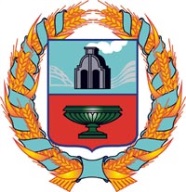 АДМИНИСТРАЦИЯ Тюменцевского района Алтайского  краяАДМИНИСТРАЦИЯ Тюменцевского района Алтайского  краяАДМИНИСТРАЦИЯ Тюменцевского района Алтайского  краяАДМИНИСТРАЦИЯ Тюменцевского района Алтайского  краяПостановлениеПостановлениеПостановлениеПостановление№Об утверждении положения о порядке проведения открытого конкурса на право получения свидетельства об осуществлении перевозок по маршрутам регулярных перевозок на территории муниципального образования Тюменцевский район алтайского края№ п/пПоказателиКоличество баллов1231.Наличие нарушений правил дорожного движения водителями участника конкурса на момент подачи заявки за истекший год:Б = Нср, где:Б - балл, по данному критерию;Нср - среднее количество нарушений ПДД, совершенных водителями участника конкурса (определяется, как отношение количества дорожно-транспортных происшествий, повлекших за собой человеческие жертвы или причинение вреда здоровью граждан и произошедших по вине юридического лица, индивидуального предпринимателя, участников договора простого товарищества или их работников в течение года, предшествующего дате проведения открытого конкурса, к среднему количеству транспортных средств, имевшихся в распоряжении юридического лица, индивидуального предпринимателя или участников договора простого товарищества в течение года, предшествующего дате проведения открытого конкурса).1.Нср - 0101.Нср - 0,01 - 0,281.Нср - 0,21 - 0,461.Нср - 0,41 - 0,641.Нср - 0,61 - 0,821.Нср - 0,81 - 1,001.Для участников договора простого товарищества Б определяется как среднее арифметическое баллов всех участников договора простого товарищества.2.Опыт работы осуществления регулярных перевозок пассажиров и багажа автомобильным транспортом.Стаж работы на маршрутах:2.- отсутствие опыта02.- от 1 (одного) до 5 (пяти) лет52.- от 5 (пяти) лет до 10 (десяти) лет102.- от 10 (десяти) лет до 15 (пятнадцати) лет152.- от свыше 15 (пятнадцати) лет202.Итоговые баллы учитываются с даты регистрации юридического лица по данному виду деятельности. В случае правопреемства предоставляется устав юридического лица.3.Факторы, влияющие на качество перевозок, характеристики транспорта(определяется средний балл)Внешнее и внутреннее состояние транспортного средства, в том числе механические повреждения кузова (отсутствие механических повреждений кузова и лакокрасочного покрытия)1состояние поручней, сидений и внутренней обшивки салона (отсутствие нарушений крепления поручней, сидений, порывы обшивки, выступающие острые углы сидений)1состояние напольного покрытия (отсутствие порывов, вздутия, отслоения напольного покрытия)1отопление салона (исправность работы отопления салона)1наличие информации внутри салона, предусмотренной Правилами перевозок пассажиров и багажа1наличие исправного кондиционера (предусмотренного заводом изготовителем)5Возможность посадки в транспортные средства и высадки из них людей с ограниченными возможностями здоровья: наличие в автобусе оборудования (устройств) для перевозки инвалидов с нарушением опорно-двигательных функций10наличие электронного монитора или информационного табло для отображения остановочных пунктов для глухих и слабослышащих2Наличие у участника автобусов, имеющих помимо места водителя места для сидения пассажиров:свыше 22 мест6от 18 до 22 мест4менее 18 мест2при наличии у участника автобусов различной вместимости определяется средний балл4.Срок эксплуатации транспортных средств по всему подвижному составу участника:(определяется средний балл)до 2 лет8от 2 лет до 5 лет6свыше 5 лет4№ п/пНаименованиеСведения об участнике (заполняется участником)1.Фирменное наименование участника2.Организационно-правовая форма3.Форма собственности4.Учредители (перечислить наименования и организационно-правовую форму всех учредителей, чья доля в уставном капитале превышает 10%)5.Свидетельство о регистрации (дата и номер, кем выдано)6.Юридический адрес7.Фактический адрес8.Почтовый адрес9.Основной вид деятельности10.Филиалы: перечислить наименования и фактическое местонахождение11.Контактный телефон, факс12.Банковские реквизиты (наименование банка, БИК, ИНН, р/с и к/с№ п/пНаименованиеКоличество страниц1.Заявка на участие в конкурсе (Форма № 1)2.Сведения о соискателе (Форма № 2)3.Выписка из единого государственного реестра юридических лиц или нотариально заверенная копия такой выписки (для юридических лиц); выписка из единого государственного реестра индивидуальных предпринимателей или нотариально заверенная копия такой выписки (для индивидуальных предпринимателей), выданная налоговым органом в срок не позднее одного месяца до даты подачи заявки4.Документ, подтверждающий полномочия лица на осуществление действий от имени участника (при необходимости)5.Копия учредительных документов и свидетельства о государственной регистрации для юридических лиц, копия свидетельства о государственной регистрации индивидуального предпринимателя без образования юридического лица, заверенные печатью организации (индивидуального предпринимателя) и подписью уполномоченного лица6.Копия лицензии(-ий) на осуществление перевозок пассажиров автомобильным транспортом7.Сведения о транспортных средствах, предполагаемых участником конкурса к использованию для перевозок пассажиров и багажа, с указанием количества транспортных средств, позволяющих обеспечить выполнение всех рейсов, предусмотренных конкурсной документацией. В подтверждение участником представляются: список транспортных средств (марка, модель, государственный регистрационный знак), их общее количество (с учетом коэффициента технической готовности не менее 0,8), документы на право владения транспортными средствами (копии свидетельства о регистрации транспортных средств, договоры о пользовании транспортными средствами на условиях лизинга (при необходимости)), копии документов, заверенных ОГИБДД МО МВД России "Рубцовский" о прохождении транспортными средствами государственного технического контроля8.Сведения о водителях. В подтверждение участником конкурса представляется список водителей (с указанием фамилии, имени, отчества), общее количество которых должно с учетом соблюдения требований действующего законодательства о труде обеспечить выполнение всех рейсов, предусмотренных конкурсной документацией, приказов о приеме на работу, трудовых договоров, трудовых книжек, должностных инструкций9.Сведения, подтверждающие возможность участника конкурса обеспечить техническое обслуживание и ремонт транспортных средств. Для этого участником конкурса предоставляются копии документов, подтверждающих право собственности или пользования на производственно-техническую базу с сертификатом соответствия для производства работ по техническому обслуживанию и ремонту автотранспортных средств или копия договора на проведение технического обслуживания и текущего ремонта с лицом, имеющим сертификат соответствия для производства работ по техническому обслуживанию и ремонту автотранспортных средств10.Сведения, подтверждающие возможность участника конкурса обеспечить контроль технического состояния транспортных средств перед выездом на маршрут и при возвращении на место стоянки. Для этого соискателем представляются либо сведения о должностном лице, ответственном за осуществление контроля технического состояния транспортных средств (фамилия, имя, отчество), копия приказа о его назначении или копия трудового договора, документ о повышении квалификации, копии удостоверения о прохождении им аттестации и должностной инструкции, либо копия договора со специализированной организацией об осуществлении контроля технического состояния транспортных средств11.Сведения, подтверждающие возможность участника конкурса обеспечить стоянку транспортных средств, предполагаемых им к использованию для перевозки пассажиров. Для этого соискателем представляются: характеристика мест стоянки (крытые, открытые, отапливаемые, неотапливаемые, площадь), документы на право пользования местами стоянки транспортных средств (документ, подтверждающий пользование местами стоянки на праве собственности, либо по договору аренды, либо на ином законном основании)12.Сведения, подтверждающие возможность участника конкурса обеспечить предрейсовый, межрейсовый и послерейсовый медицинский контроль состояния здоровья водителей. Для этого участником представляются либо сведения о местонахождении пункта проведения медицинских осмотров водителей, фамилия, имя, отчество должностного лица, ответственного за осуществление медицинского контроля, копия приказа о его назначении или копия трудового договора, сведения о квалификации (копии документов об образовании, стаже работы), копия должностной инструкции, либо копия договора со специализированной организацией об осуществлении медицинского контроля состояния здоровья водителей с приложением копии соответствующей лицензии13.Копия страхового полиса обязательного страхования гражданской ответственности владельца транспортного средства14.Справка ОГИБДД МО МВД России "Рубцовский" о количестве дорожно-транспортных происшествий, повлекших за собой человеческие жертвы или причинение вреда здоровью граждан и произошедших по вине юридического лица, индивидуального предпринимателя, участников договора простого товарищества или их работников в течение года, предшествующего дате проведения открытого конкурса15.Справка Рубцовского отдела Межрегионального управления государственного автодорожного надзора по Алтайскому краю и Республике Алтай о наличии либо отсутствии нарушений условий лицензирования в течение года, предшествующего дате проведения открытого конкурса16.Иные документы по усмотрению участника конкурса